PROYECTO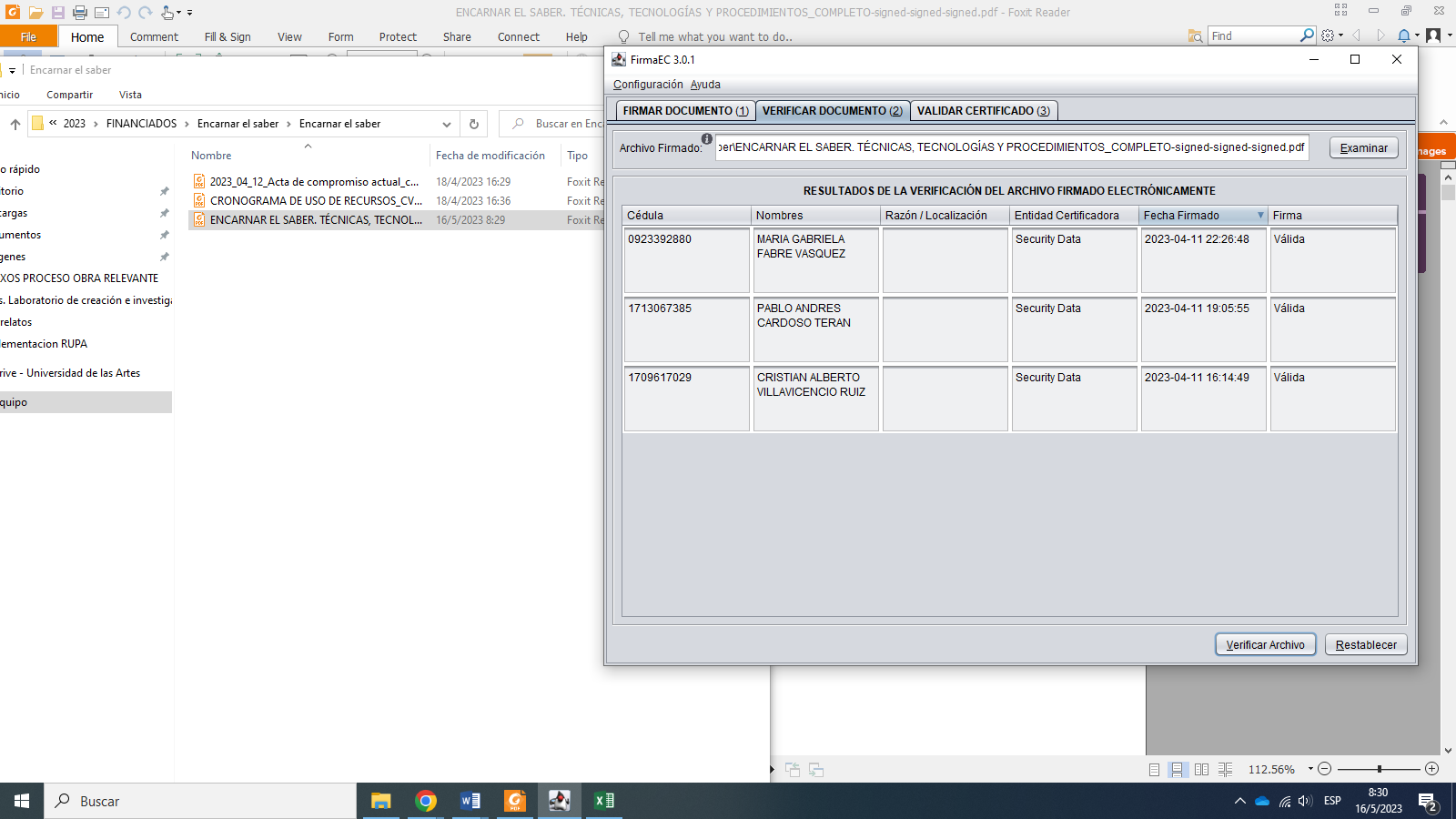 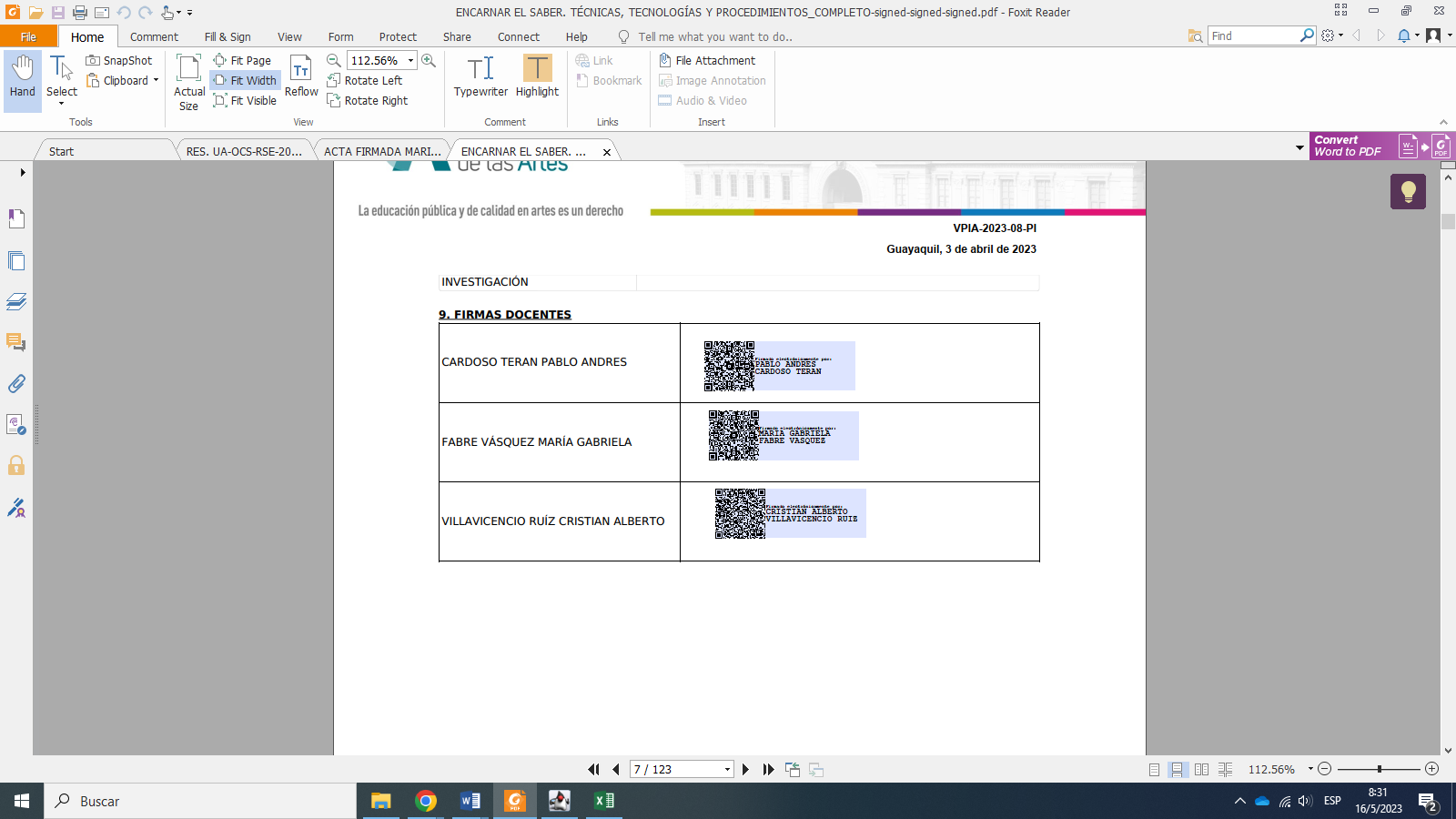 ACTA DE COMPROMISO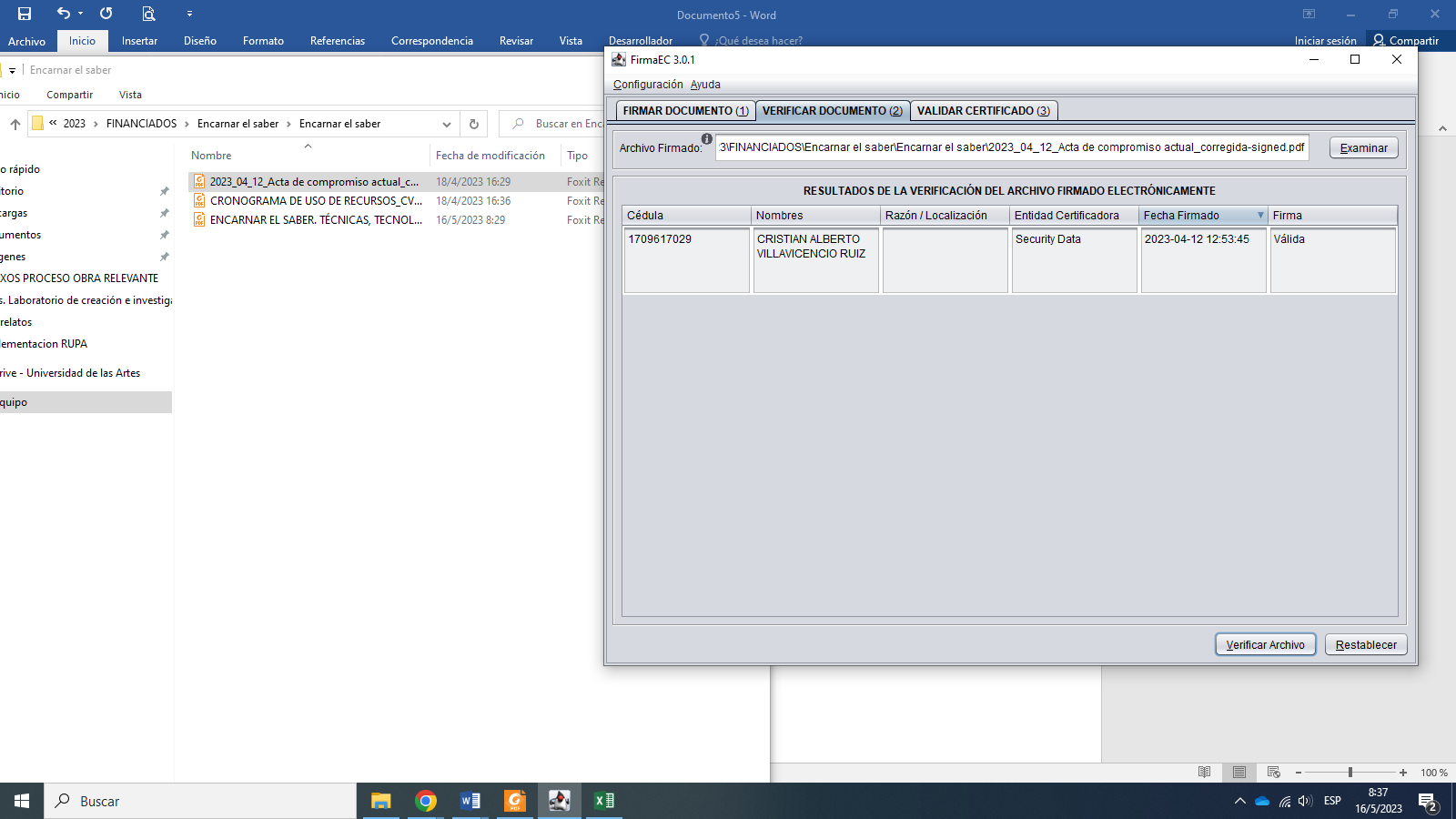 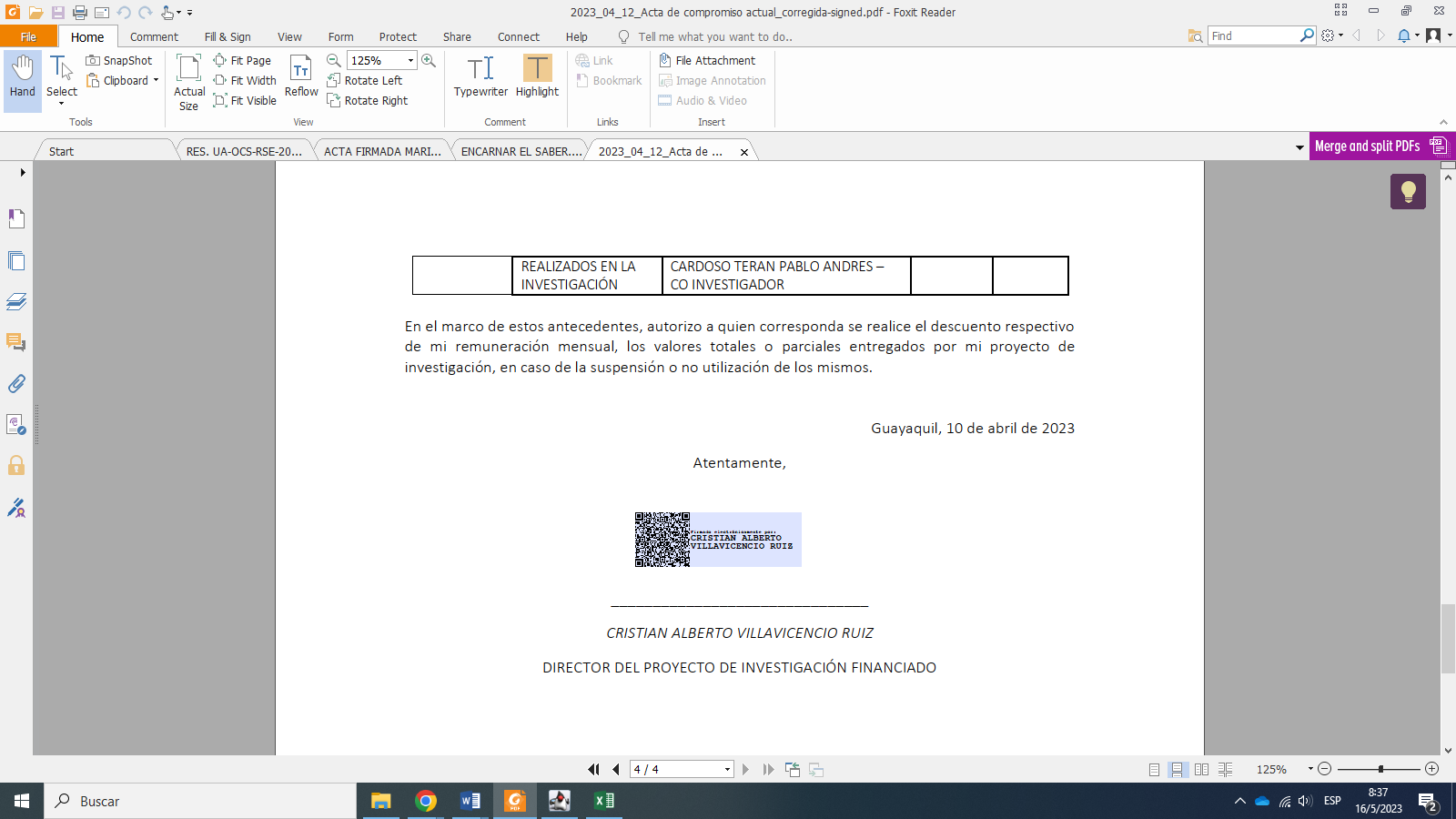 CRONOGRAMA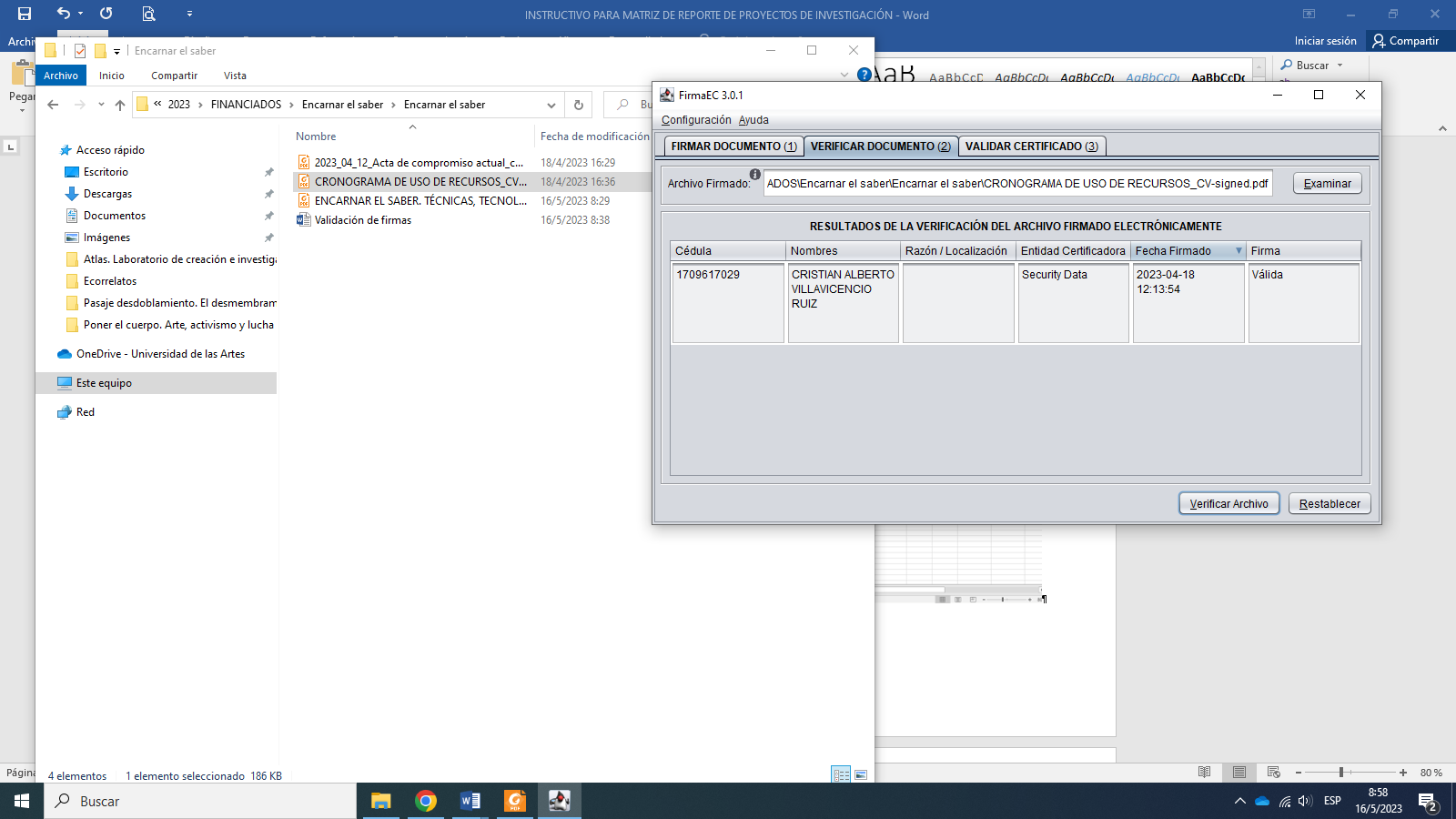 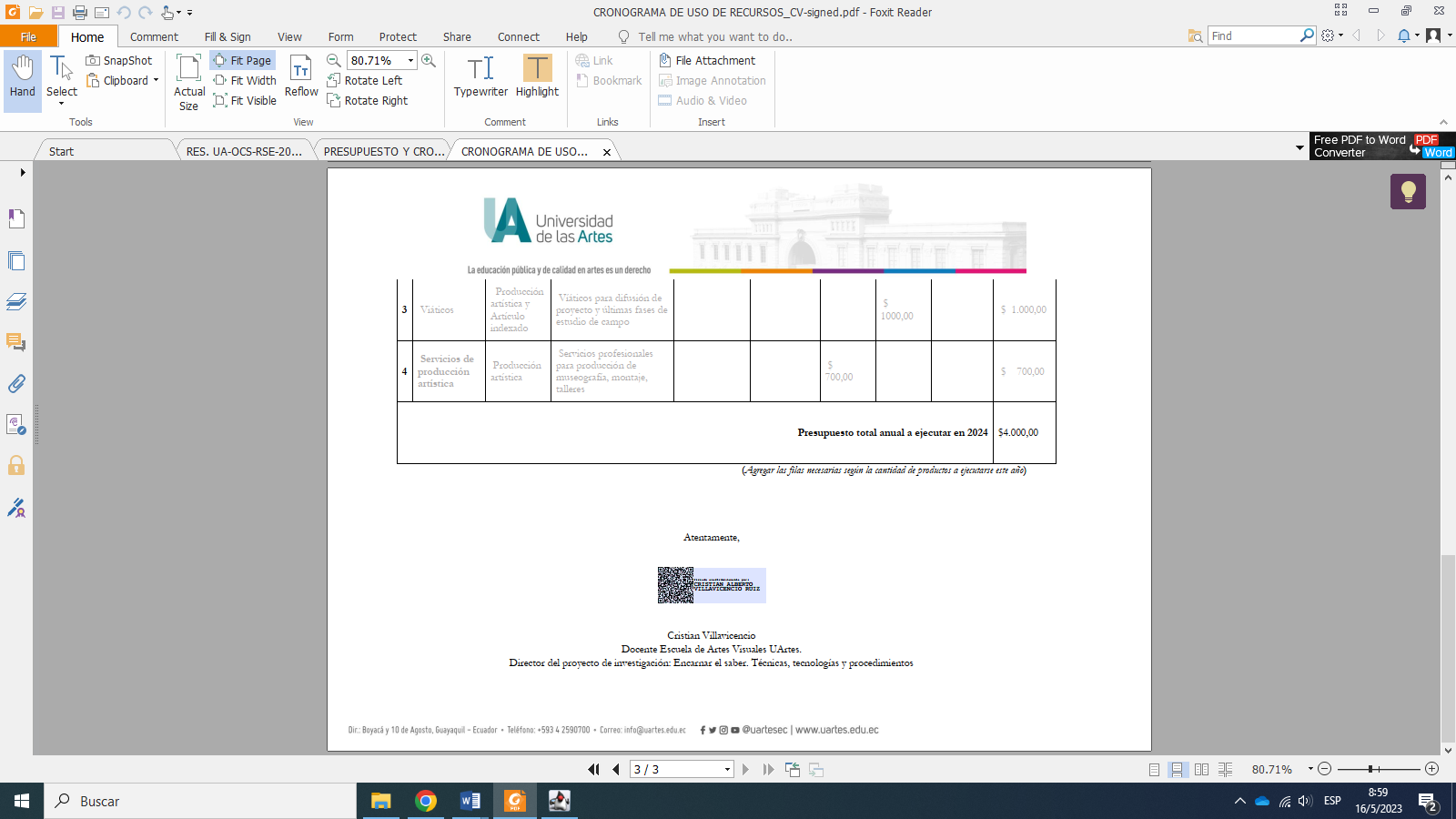 